EDUCATOR PORTFOLIO ANALYSIS TOOL For Use With APA Developmental Educator Portfolio Template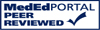 Faculty Evaluated: Evaluator: Date: Note to Evaluator: This tool has been peer reviewed and approved by MedEdPORTAL, 2008. The tool is designed for use with the APA Developmental Educator Portfolio Template [http://www.ambpeds.org/Site/education/education_faculty_dev_template.htm, approved by MedEdPORTAL, 2007], but it is adaptable for use with EPs in other formats. An accompanying instruction sheet offers an itemized explanation for each of the sections below.  Each item in this analysis tool is either qualitative or quantitative: For quantitative items (e.g. item 6-8), put scores in the third column. For qualitative items (e.g. items 1-3), put scores in the fourth column, using the scale shown at the top of that column. Add comments to explain each qualitative score. Missing data: If data for a whole section are missing from an EP, check box to indicate this at the beginning of that section. If data for individual items are missing, enter NA (not available) in the scoring cell.INTRODUCTORY SECTION OF THE EPFIVE DOMAINS OF EDUCATIONAL ACTIVITYSCHOLARLY ACTIVITIESEvaluation ItemSpecifiers for Rating or ScoreNote: For qualitative ratings, Level 2 =   INTERMEDIATE is described QuantitativeScoreQualitative Ratings and Comments1=Novice2=Intermediate3=ExpertEDUCATIONAL PHILOSOPHY EDUCATIONAL PHILOSOPHY EDUCATIONAL PHILOSOPHY Check if no entries in this section Self-reflection, self-appraisalLearns from one’s educational experiences about oneself as a teacher and about learning in general. Articulates lessons learnedRating:Comments:Philosophy both rooted in theory or principle, and  applied to experienceUses a principled approach, based on educational theory or models, illustrated by specific examples from experienceRating:Comments:Evidence of philosophy applied throughout EPOne’s instructional and evaluation strategies are consistent with one’s stated educational philosophyRating:Comments:FIVE-YEAR GOALSFIVE-YEAR GOALSFIVE-YEAR GOALSCheck if no entries in this section Goals set bar appropriately highStated goals reflect commitment to personal growth as an educatorRating:Comments:Focused and realistic plan Goals are specific and feasible, and clearly linked to an appropriate learning planRating:Comments:Evaluation ItemSpecifiers for Rating or ScoreNote: For qualitative ratings, Level 2 =   INTERMEDIATE is described QuantitativeScoreQualitative Ratings and Comments1=Novice2=Intermediate3=ExpertI. TEACHING  I. TEACHING  I. TEACHING  Check if no entries in this section Total Learner Number/yr Documented directly in the EP[See instructions if other formats are used]Total Learner Number/yr = Total Teaching Hours/yrDocumented directly in the EP[See instructions if other formats are used]Total  TeachingHours/yr= Total Teaching Impact ScoreEach activity gets a geographic impact score: Department= 1 Institutional= 3Regional= 5National=10 International= 10Total Teaching ImpactScore=Total Teaching Impact ScoreTotal Teaching Impact Score is the sum of geographic impact scores for all teaching activities Total Teaching ImpactScore=Variety of teaching strategiesTeaching incorporates at least 3 strategies that go beyond passive transfer of knowledge (e.g., , interactive lectures, small group sessions, workshops, clinical precepting) Rating:Comments:Teaching evaluation score Comparison with local peers, if available:Below average = 0Average = 1Above average= 3Superior= 5Teaching evaluation score = Multiple sources and types of  evaluationsUses 2 or more types of evaluation of teaching from 2 or more different sources (e.g., learners, peers, etc.) Rating:Comments:Teaching Awards ScoreEach award gets a geographic level score: Department= 1 Institutional= 3Regional= 5National=10 International= 10 Teaching Awards Score=Teaching awards score is the sum of  geographic level scores for all awardsII. ASSESSMENT OF LEARNERSII. ASSESSMENT OF LEARNERSII. ASSESSMENT OF LEARNERSCheck if no entries in this section Total Learner Assessment Score Implementation=  1Analysis/Synthesis= 2Development=3If EP author plays more than one role in a particular assessment, sum the scores for each role. Total Learner Assessment Score =Total Learner Assessment Score Total score = Sum of all role subscoresTotal Learner Assessment Score =Learner assessment strategiesUses multiple learner assessment  strategies suitable to teaching context and desired learner outcomesRating:Comments: Balance of methods that include upper level “Miller’s Triangle” strategies Uses highest level feasible in one or more teaching contextsRating:Comments:III. CURRICULUM DEVELOPMENTIndicate curriculum rated in Items 18-21 _____________________III. CURRICULUM DEVELOPMENTIndicate curriculum rated in Items 18-21 _____________________III. CURRICULUM DEVELOPMENTIndicate curriculum rated in Items 18-21 _____________________Check if no entries in this section Curriculum Impact Index# of learners taught:< 50=     150-150=  2> 150=   3Curriculum Impact Index=Curriculum Impact IndexImplementation score: Curriculum not yet implemented=1Curriculum implemented = 2Curriculum Impact Index=Curriculum Impact IndexGeographic Impact Score: Department= 1Institutional= 3Regional= 5National= 10International= 10Curriculum Impact Index=Curriculum Impact IndexIndividual Curriculum Index=Implementation score x learner # score x geographic impact scoreCurriculum Impact Index=Curriculum Impact IndexTotal Curriculum Impact Index=sum of Individual Curriculum Indices Curriculum Impact Index=Curriculum Role Score Each curriculum is scored for degree of responsibility in developmentLeader= # x  5Contributor = # x  1Curriculum Role Score=Curriculum Role Score Curriculum Role score is the sum of individual subscoresCurriculum Role Score=Quality of Goals/ObjectivesGoals are appropriate in scope; objectives are specific and measurable/evaluableRating:Comments:Quality of Needs Assessment Curricular design uses learner needs assessment to choose and refine goals/objectives and methods; use learner assessment data to refine needs assessmentRating:Comments:Quality of MethodsCurriculum design includes variety of methods that address educational goals, and meet needs of diverse learners in specific educational settingsRating:Comments:Quality of EvaluationCurricular design includes sound learner assessment methods (valid, reliable, feasible); curriculum modified periodically  using results of learner and program evaluationsRating:Comments:IV. MENTORING AND ADVISINGIV. MENTORING AND ADVISINGIV. MENTORING AND ADVISINGCheck if no entries in this section Mentee Number Number of mentees/adviseesMentee Number = Mentee Productivity Score Score reflects mentees’ grants and publications.Use 1-5 scale: 1= poor2= marginal3= satisfactory4=good5= excellentMentee Productivity Score= Mentee Professional Advancement Score Score reflects mentees’ promotions, leadership roles, and/or teaching awards. Use 1-5 scale: 1= poor2= marginal3= satisfactory4=good5= excellentMentee Professional Advancement Score= Quality of Mentoring Mentoring philosophy reflects careful thought about experience; mentees describe significant impact of mentor on career  Rating:Comments:V. EDUCATIONAL LEADERSHIP & ADMINISTRATIONV. EDUCATIONAL LEADERSHIP & ADMINISTRATIONV. EDUCATIONAL LEADERSHIP & ADMINISTRATIONCheck if no entries in this section Program Leadership Index For each leadership activity in courses or programs, multiply its geographic impact score and its duration score to create a leadership sub scoreProgram Leadership Index = Program Leadership Index Geographic impact:Department=  1Institution= 2Regional= 3National= 4International= 5Program Leadership Index = Program Leadership Index Duration of Leadership:1-2 years= 13-5 years= 26-10 yrs= 3>10 yrs= 4Program Leadership Index = Program Leadership Index Program Leadership Index is a sum of leadership subscores for all leadership activities in this categoryProgram Leadership Index = Committee Leadership Index For each committee leadership activity, multiply its geographic impact score and its duration score to create a committee leadership subscoreCommittee Leadership Index = Committee Leadership Index Geographic impact:Department=  1Institution= 2Regional= 3National= 4International= 5Committee Leadership Index = Committee Leadership Index Duration of Leadership:1-2 years= 13-5 years= 26-10 yrs= 3>10 yrs= 4Committee Leadership Index = Committee Leadership Index Committee Leadership Index is a sum of all the committee leadership subscoresCommittee Leadership Index = 28. Total Committee Membership Score Duration of membership:1-2 years=# x13-5 years=# x26-10 yrs=# x3>10 yrs=# x4Total Committee Membership Score = 28. Total Committee Membership Score Committee membership score is a sum of all the subscoresTotal Committee Membership Score = 29. Quality of Leadership Strong stakeholder testimonials or accreditation resultsRating:Comments:30. Reviewing and Moderating Index Reviewing at national level only:Of grants: # x 10 Of papers: # x 5 Of Abstracts (present or workshops): # x 2Reviewing andModerating Index = 30. Reviewing and Moderating Index Moderating sessions at national meetings:# x 2Reviewing andModerating Index = 30. Reviewing and Moderating Index Total index= sum of subtotal scores for reviewing and moderatingReviewing andModerating Index = Evaluation ItemSpecifiers for Rating or ScoreNote: For qualitative ratings, Level 2 =   INTERMEDIATE is described QuantitativeScoreQualitative Ratings and Comments1=Novice2=Intermediate3=ExpertVI. SCHOLARLY APPROACH TO EDUCATION Note to the Evaluator: To complete this section, review all parts of the Educator Portfolio, especially Educational Philosophy, Goals, and narrative comments. Place ratings (using the scale below) and comments in the third column. VI. SCHOLARLY APPROACH TO EDUCATION Note to the Evaluator: To complete this section, review all parts of the Educator Portfolio, especially Educational Philosophy, Goals, and narrative comments. Place ratings (using the scale below) and comments in the third column. VI. SCHOLARLY APPROACH TO EDUCATION Note to the Evaluator: To complete this section, review all parts of the Educator Portfolio, especially Educational Philosophy, Goals, and narrative comments. Place ratings (using the scale below) and comments in the third column. Total Educational Professional  Development Score Scores for types of educational professional development activities:Degree-granting  program = 20Professional development = 10Conferences (>1day)=# x 5Workshops (<1day) =# x 1Total Educational Professional  Development Score =Total Educational Professional  Development Score Total Educational Professional  Development Score = sum of totals above Total Educational Professional  Development Score =Evidence of reflective educational practice Adapts one’s teaching in response to teaching and program evaluations, and outcomes of learner assessmentsRating:Comments:NOTE: For Items 33 and 34, give special consideration to a educator’s area(s) of focal educational effort, such as innovative projects or special curricula or tools.List focal area(s) of scholarly effort evaluated for these items:NOTE: For Items 33 and 34, give special consideration to a educator’s area(s) of focal educational effort, such as innovative projects or special curricula or tools.List focal area(s) of scholarly effort evaluated for these items:NOTE: For Items 33 and 34, give special consideration to a educator’s area(s) of focal educational effort, such as innovative projects or special curricula or tools.List focal area(s) of scholarly effort evaluated for these items:NOTE: For Items 33 and 34, give special consideration to a educator’s area(s) of focal educational effort, such as innovative projects or special curricula or tools.List focal area(s) of scholarly effort evaluated for these items: Application of an accepted model or structured approachUses Miller, Kirkpatrick, Musick,  or equivalent model of own designRating:Comments:Adherence of Glassick’s criteria of excellenceComposite rating of all 6 criteria:Comments:Clear goalsStated purpose, realistic objectives, important questionsComposite rating of all 6 criteria:Comments:Adequate preparationUnderstanding of lit, appropriate skills, needed resourcesComposite rating of all 6 criteria:Comments:Appropriate methodsChoice of methods that match goals, effective use and flexible application of methodsComposite rating of all 6 criteria:Comments:Significant resultsGoals achieved, results important, field advancedComposite rating of all 6 criteria:Comments:Effective communicationsPresentation well organized, forums appropriate, message clear and soundComposite rating of all 6 criteria:Comments:Reflective critiqueWork critically evaluated, supported with good evidence, evaluation used to improve future studiesComposite rating of all 6 criteria:Comments:VII.  PRODUCTS  OF EDUCATIONAL SCHOLARSHIP The Products of Educational Scholarship items are all quantitative and yield two summary index scores. Data may come from any EP domain.VII.  PRODUCTS  OF EDUCATIONAL SCHOLARSHIP The Products of Educational Scholarship items are all quantitative and yield two summary index scores. Data may come from any EP domain.VII.  PRODUCTS  OF EDUCATIONAL SCHOLARSHIP The Products of Educational Scholarship items are all quantitative and yield two summary index scores. Data may come from any EP domain.Scholarly Productivity Index Index = sum of 5 subtotals for items belowCalculate each subtotal and add the five subtotals to derive this indexScholarly Productivity Index =Peer reviewed publication (print or electronic)Journal impact factor score: Low  <1= 1Medium  1-2 = 3High  >2= 10For each publication listed, multiply impact factor score by author score. Sum all of these to get Subtotal 1SUBTOTAL 1= Peer reviewed publication (print or electronic)Author score: First/second or last author=3Other=1 For each publication listed, multiply impact factor score by author score. Sum all of these to get Subtotal 1SUBTOTAL 1= Peer reviewed/Invited presentations and workshops Presentation mode score:Poster=1 Didactic presentation or workshop=2For each presentation listed, multiple mode score by geographic impact score. Sum all of these to get Subtotal 2SUBTOTAL 2=Peer reviewed/Invited presentations and workshops Geographic Impact Score:Department=1Institutional= 3Regional= 5National/International= 10 For each presentation listed, multiple mode score by geographic impact score. Sum all of these to get Subtotal 2SUBTOTAL 2=Non-peer-reviewed publicationAuthor score: First/second or last author publication= 1 Other=0Subtotal 3 is the number of non-peer-reviewed publications with author score of 1SUBTOTAL 3= Book Chapter or Book Book score: Chapter author=1Book editor =3Book author= 5For each book related activity, multiply the number by the book score. Sum all of these to get Subtotal 4SUBTOTAL 4=  Educational Product  Geographic Impact Score :Department=1Institutional= 3Regional= 5National/International= 10For each educational product, multiply the number by the geographic impact score. Sum all of these to get Subtotal 5SUBTOTAL 5=Educational Grants IndexScore only grants for which author is the PI or Co-PI : For each grant multiply the geographic impact score by the dollar score. Sum all of these to get the Educational Grants Index.Educational Grants Index = Educational Grants IndexGeographic Impact Score:Department=1Institutional= 3Regional= 5National/International= 10Educational Grants Index = Educational Grants IndexDirect costs:>$500,000= 10$100,000-500,000=5$10-100,000=3$1-10,000=1Educational Grants Index = 